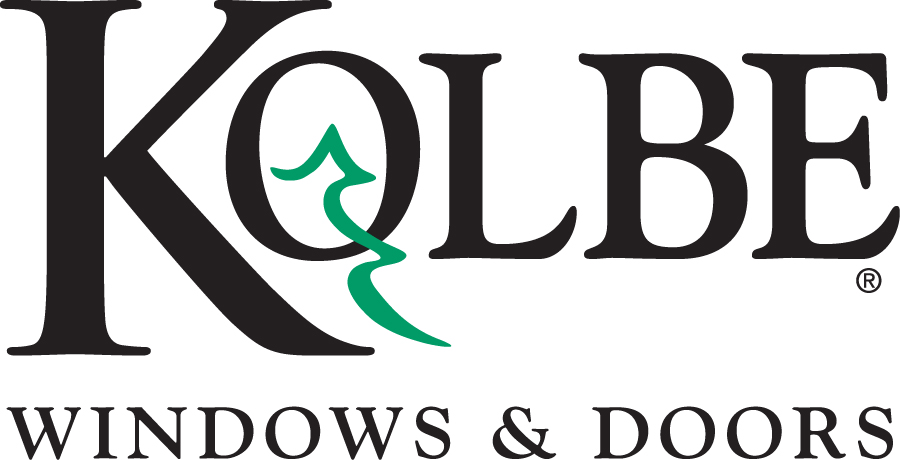 Kolbe will be exhibiting at the AIA Conference on Architecture in booth #4755Media contacts:	Heather West, 612-724-8760, heather@heatherwestpr.com		Cindy Bremer, 715-847-0570, cbremer@kolbe-kolbe.comKolbe introduces Heritage Series XL Sterling double hungWausau, Wisconsin (June 2018) – Kolbe is featuring a Heritage Series XL Sterling double hung window measuring 48 inches wide by 120 inches tall at the AIA Conference on Architecture in booth #4755. With a radius half circle and performance divided lites in the upper sash, this window provides a historically authentic style with modern aesthetics, efficiency and performance.The XL Sterling presents the warmth of Oak-stained Walnut on the interior and a Sapphire finish on the exterior. Heritage Series products offer an all-wood appearance, with exterior casings and nosings, numerous wood species, colors, finishes and prefinishes, divided lites and elegant hardware. Antique Brass spoon locks and curved sash lift handles add further character to this window.“With wood interior covers to provide a clean, consistent appearance and Class 5 balances for ease of operation in larger sizes, Heritage XL Sterling double hungs are a perfect solution for renovation, replacement, or new residential and commercial projects requiring oversized windows,” says product and market specialist at Kolbe Windows & Doors, Nick Pesl.Energy-efficient, insulating LoE2-270 glass is standard on XL Sterling windows with several customization options to meet specific climate zone conditions and aesthetic preferences. For complete information, specific product details, and data on Heritage Series XL Sterling windows from Kolbe, please visit www.KolbeWindows.com or the 2018 AIA Conference on Architecture in booth #4755.What began in 1946 as a two-brother team has grown into an internationally respected manufacturing company. Kolbe & Kolbe Millwork Co., Inc. is one of the nation's leading manufacturers of windows and doors for residential and commercial markets. After more than 65 years, Kolbe products are best known for superior quality, custom craftsmanship, attention to detail, as well as innovative and unique designs.###